PLAN   PARA  LA  SEMANA  DEL  18  AL  22  DE  MAYONatalia Gutiérrez, FrancésAnte todo espero que todos (alumnado y familias) sigáis bien.Al alumnado de Francés: (por orden de aparición en el horario semanal)Recordatorio de las vías de comunicación:Ver tareas: Moodle(no obligatorio) o web Hipatia (hipatiamairena.org) área socio-lingüística FrancésEntregar tareas o consultar dudas sobre las mismas: (con fotos si tienen problemas para pasar las tareas a ordenador como me ha comentado una familia)en la Moodle(no obligatorio) o Pasen o E-mail (a la siguiente dirección:    franceshipatia@gmail.com  )(en vista de que algunas familias tienen problemas con las 2 vías anteriores)Pueden escuchar todos los textos de vuestro libro para practicar la comprensión lectora aunque no mande tarea de escucha para eliminar los problemas técnicos que le pueda surgir a cualquier familia. Para que los alumnos puedan entrar de forma rápida a los contenidos, la editorial  ha creado acceso de usuario y contraseñas  genéricos por curso y método en la página web de los métodos  accediendo  a través de POUR L’ÉLÈVE, y son las siguientes: (el número del "nom de l'utilisateur" corresponde al de vuestro método)Tareas que deben entregar esta semana:4ºESO:   (24 alumnos) (1 ejercicio que deben entregar esta semana)Tienen la oportunidad de entregar la tarea de la semana pasada (aunque fuera de plazo) durante esta semana ya que solo dejaré las correcciones el lunes 25 en el plan de esa semana.Pueden practicar la escucha con los textos orales de las páginas 68 y 69 de vuestro libro.	Compréhension écrite de la page 70 ,"La France au superlatif":No olviden indicar nombre, apellidos curso y grupo.Cette semaine, vous devez:lire les textes de la page 70 de votre livre de classe (ni copiar, ni traducir)copier et répondre par une phrase complète aux questions suivantes sur les textes mentionnés antérieurement:Quel record a le viaduc de Millau?À quelle chaîne de montagnes appartient le Mont-Blanc?Quel est le record mondial de Louvre?Où se situe la plus haute dune d'Europe?Pourquoi Carcassonne est une ville si spéciale?Saviez-vous que le groupe Zaz a escaladé le Mont-Blanc et a interprété "Je veux" à son sommet?Sauriez-vous calculer la vitesse du train qui parcourt le tunnel sous la Manche avec les données du texte? (No hace falta hacer el cálculo sino solo contestar a la pregunta)Donnez une information surprenante d'un site andalou.1ºESO:   (14 alumnos) (1 ejercicio que deben entregar esta semana)Tienen la oportunidad de entregar la tarea de la semana pasada (aunque fuera de plazo) durante esta semana ya que solo dejaré las correcciones el lunes 25 en el plan de esa semana.Pueden practicar la escucha con los textos orales de las páginas 34 y 35 de vuestro libro.	Compréhension écrite de la page 37:No olviden indicar nombre, apellidos curso y grupo.Esta semana solo tenéis una tarea y es la siguiente: -leer el texto de la página 37 del ejercicio nº7 de vuestro libro (ni copiar, ni traducir)-copiar, traducir y contestar con frases completas a las siguientes preguntas según ese texto del nº7, página 37:Quel est le titre du texte?Il est brun?Est-ce qu'il porte un t-shirt bleu?Combien de poubelles il y a dans sa classe?Comment les élèves limitent les déchets dans sa classe?3ºESO C y D:   (28 alumnos)  (1 ejercicio que deben entregar esta semana)Tienen la oportunidad de entregar la tarea de la semana pasada (aunque fuera de plazo) durante esta semana ya que solo dejaré las correcciones el lunes 25 en el plan de esa semana.Pueden practicar la escucha con los textos orales de las páginas 36 y 37 de vuestro libro.	Compréhension écrite de la page 38 , "Jours de fête":No olviden indicar nombre, apellidos curso y grupo.Cette semaine, vous devez:lire les textes la page 38 de votre livre de classe (ni copiar, ni traducir)copier et répondre par une phrase complète aux questions suivantes sur les textes mentionnés antérieurement:Combien de textes il y a ?Pourquoi le 14 juillet est le symbole de la Révolution Française?Quelle est la différence entre le jour de la fête du travail en France et dans les autres pays?Le 8 mai 1945 est la fin de la Première guerre mondiale?Quand faut-il faire attention aux farces en France?Qu'est-ce que c'est la chandeleur?Où est célébrée la fête de la musique?Comment peut-on être couronné roi ou reine?Comment célèbre-t-on la fête nationale française?Qu'est-ce que c'est le muguet?3ºESO A y B:   (14 alumnos)  (leer las indicaciones del grupo 3ºESO C y D)Tienen la oportunidad de entregar la tarea de la semana pasada (aunque fuera de plazo) durante esta semana ya que solo dejaré las correcciones el lunes 25 en el plan de esa semana.Pueden practicar la escucha con los textos orales de las páginas 36 y 37 de vuestro libro.	Vous devez lire les indications données à l'autre groupe de 3ème et cette fois les dates sont les mêmes pour tous les groupes.1ºde bachillerato A y B (grupo de principiantes):   (27 alumnos) (2 ejercicios para entregar esta semana)Tienen la oportunidad de entregar la tarea de la semana pasada (aunque fuera de plazo) durante esta semana ya que solo dejaré las correcciones el lunes 25 en el plan de esa semana.Pueden practicar la escucha con los textos orales de las páginas 36 y 37 de vuestro libro.Compréhension écrite de la page 80:No olviden indicar nombre, apellidos curso y grupo.Cette semaine, vous devez:lire les textes de la page 80 de votre livre de classe (ni copiar, ni traducir)copier et répondre aux 6 affirmations de l'exercice nº6 de la page 80, et par une phrase complète pour corriger les affirmations fausses.copier et répondre avec une phrase complète aux 4 questions de l'exercice nº7 de la page 80.Al alumnado de Refuerzo de Lengua: La tarea de recuperación de cada trimestre será la misma propuesta para la asignatura de Lengua Castellana y Literatura según lo acordado en este Departamento.Según el acuerdo tomado en la reunión semanal de Departamento de Lengua Castellana y Literatura, el alumnado de Refuerzo de Lengua se centrará de momento exclusivamente en las indicaciones y requerimientos dados por su profesora de Lengua castellana y Literatura para no aumentar la carga de trabajo.Además, sigo insistiendo en que leáis:las noticias de vuestro interés buscando las palabras necesarias para un completo entendimiento.libros, cómics, reportajes, etc. de vuestro interés buscando las palabras necesarias para un completo entendimiento para ejercitar no solo la lectura (si lo hacéis en voz alta como ejercicio), sino también la comprensión lectora, y quizás también reducir faltas de ortografía.IES HIPATIA	Departamento de Francés, curso 2019~2020Plan para la semana del 18 al 22 de mayo, Natalia GutiérrezMétodoDirección webAcceso libre
a zona alumno
(Haciendo LOG IN)Acceso libre
a zona alumno
(Haciendo LOG IN)Nom
d'utilisateurMot de passePARACHUTEwww.santillanafrancaisparachute.comsantillana1
santillana2
santillana3
santillana4santillana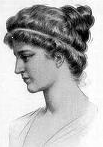 